生物多样性和生态系统服务政府间科学政策平台全体会议第二届会议2013年12月9–14日，土耳其安塔利亚临时议程项目4(a) 平台的初步工作方案：2014–2018年工作方案 专题与方法评估的初步范围界定过程 		秘书处的说明生物多样性和生态系统服务政府间科学政策平台全体会议主席团和平台的多学科专家小组在分别于2013年6月在挪威卑尔根和2013年8月在南非开普敦召开的第一次和第二次会议上讨论了一旦2014-2018年工作方案在全体会议第二届会议上审议后获得通过、便需要推进与之相关的工作。主席团和专家小组商定，根据对提交平台的请求、意见和建议进行的优先排序及2014-2018年工作方案草案（IPBES/2/2）中的各项交付品，编制若干项快速和标准评估的初步范围界定文件，供全体会议第二届会议审议。主席团和专家小组依照文件IPBES/2/9所述的范围界定过程编制范围界定文件，文件IPBES/2/9中载有平台交付品编写程序草案。 主席团和专家小组为各项评估编制的初步范围界定文件列于本说明的如下增编：(a)	对授粉和粮食生产的快速专题评估（IPBES/2/16/Add.1）；(b)	对土地退化和恢复的标准专题评估（IPBES/2/16/Add.2）；(c)	对外来入侵物种及其控制的标准专题评估（IPBES/2/16/Add.3）；(d)	对生物多样性和生态系统服务设想分析及建模的快速方法评估（IPBES/2/16/Add.4）；(e)	对生物多样性和生态系统服务价值概念化、价值评估和核算的快速方法评估（IPBES/2/16/Add.5）；(f)	对可持续利用和养护生物多样性及加强能力与工具的标准专题评估（IPBES/2/16/Add.6）；(g)	对农业、粮食安全、生物多样性和生态系统服务的标准专题评估（IPBES/2/16/Add.7）；(h)	对移栖物种的标准专题评估（IPBES/2/16/Add.8）。优先级别最高的若干项评估业已被纳入2014-2018年工作方案草案所列的交付品当中。联合国EPIPBES/2/16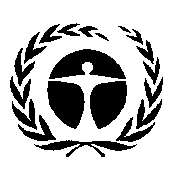 联合国
环境规划署Distr.: General
26 September 2013ChineseOriginal: English 